ТАБЛИЦА  постъпилите становища, ведно с резултатите от проведените обществени консултации по Анализ по чл. 53, ал. 2 от Закона за електронните съобщения (ЗЕС) на необходимостта от преразглеждане на Тарифата за таксите, които се събират от Комисията за регулиране на съобщенията по Закона за електронните съобщения (Тарифата) ТАБЛИЦА  постъпилите становища, ведно с резултатите от проведените обществени консултации по Анализ по чл. 53, ал. 2 от Закона за електронните съобщения (ЗЕС) на необходимостта от преразглеждане на Тарифата за таксите, които се събират от Комисията за регулиране на съобщенията по Закона за електронните съобщения (Тарифата) ТАБЛИЦА  постъпилите становища, ведно с резултатите от проведените обществени консултации по Анализ по чл. 53, ал. 2 от Закона за електронните съобщения (ЗЕС) на необходимостта от преразглеждане на Тарифата за таксите, които се събират от Комисията за регулиране на съобщенията по Закона за електронните съобщения (Тарифата) ТАБЛИЦА  постъпилите становища, ведно с резултатите от проведените обществени консултации по Анализ по чл. 53, ал. 2 от Закона за електронните съобщения (ЗЕС) на необходимостта от преразглеждане на Тарифата за таксите, които се събират от Комисията за регулиране на съобщенията по Закона за електронните съобщения (Тарифата) ТАБЛИЦА  постъпилите становища, ведно с резултатите от проведените обществени консултации по Анализ по чл. 53, ал. 2 от Закона за електронните съобщения (ЗЕС) на необходимостта от преразглеждане на Тарифата за таксите, които се събират от Комисията за регулиране на съобщенията по Закона за електронните съобщения (Тарифата) №Заинтересовани лицаПредложенияСтатусМотивиОбщи бележкиОбщи бележкиОбщи бележкиОбщи бележкиОбщи бележки1.„А1 България“ EАД“А1 България” ЕАД (А1) е на мнение, че Комисия за регулиране на съобщенията (КРС) правилно е предприела действия по изготвяне на анализ на текущата тарифа за таксите, които се събират от КРС по ЗЕС (Тарифата) и съответно го е публикувала за обществени консултации. Предвид това, предоставяме нашето становище и коментари, както следва:В Европейския кодекс за електронни съобщения (Кодекса) и по-конкретно в т. 99-101 от Преамбюла е описано, че осигуряването на максимална прозрачност при определянето на размера на таксите е от съществено значение за въвеждането на единен подход на ниво EC. Провеждането на обществени консултации по анализа следва да гарантира прозрачност и предвидимост на регулаторната политика в областта на таксите, както и възможност на всички заинтересовани страни да изразят своите становища, бележки и коментари.С оглед на описаното по-горе, смятаме че КРС е направила една от стъпките, предвид провежданите обществени консултации, но сме на мнение, че представения анализ не покрива изискванията на Кодекса, като просто са изложени факти и липсват сравнителните данни за цени на ограничен ресурс - радио честотен спектър, въз основа на които КРС стига до заключения, че не е необходима промяна в нивата на таксите. Приема се по принципВ съответствие с чл. 53, ал. 2 от Закона за електронните съобщения (ЗЕС) Комисията за регулиране на съобщенията (КРС/Комисията/Регулатора) извърши ежегодния анализ на необходимостта от преразглеждане на Тарифата (анализа). Съгласно Кодекса КРС е осигурила максимална прозрачност и в рамките на процедурата по обществени консултации е дала възможност на всички заинтересовани страни да изразят своите становища, бележки и коментари, което допринася за постигане на  предвидимост на регулаторната политика в областта на таксите.  В този смисъл Комисията изцяло съобразява действията си с изискванията на регулаторната рамка.В допълнение Проектът за изменението и допълнението на Тарифата за таксите, които се събират от КРС по Закона за електронните съобщения (Тарифата), мотивите към него, както и оценката на въздействието ще бъдат поставени на обществено обсъждане. В рамките на общественото обсъждане предприятията ще могат да изпратят своите становища относно определените такси.2.„Българска телекомуникационна компания“ ЕАДБТК оценява положените от страна на КРС усилия в последните две години по преразглеждането на тарифната политика и формирането на такава, базирана на обективни критерии в съответствие с принципите по чл. 4 от Закона за електронните съобщения (ЗЕС). Приветстваме такъв подход и считаме, че навременното му прилагане е предпоставка за стимулиране на инвестициите и ускоряване на процеса по разгръщане на мрежи, включително на тези от пето поколение. Това от своя страна ще се отрази благоприятно върху повишаване на конкурентоспособността на българската икономикаПриема се Действията на Комисията са насочени към постигане на целите на ЗЕС при спазване на принципите на прозрачност, равнопоставеност и консултативност. 3.„Йеттел България“ ЕАДС Решение № 245 от 07.07.2022 г. Комисията за регулиране на съобщенията (КРС) прие Проект на анализ по чл. 53, ал. 2 от Закона за електронните съобщения на необходимостта от преразглеждане на тарифата за таксите, които се събират от Комисията за регулиране на съобщенията по Закона за електронните съобщения.С цитираното решение се предоставя възможност за изразяване на становища, поради което прилагаме и моля да приемете становището на „Йеттел България“ ЕАД.Предвид направените предложения заявяваме готовност да участваме в експертни работни групи за намиране на оптимален и справедлив подход при определяне на таксите за радиочестотен спектър и номера.Обща бележка:В изпълнение на чл. 53, ал. 2 от ЗЕС КРС следва ежегодно да извършва анализ на необходимостта от преразглеждане на Тарифата за таксите. Обръщаме внимание, че поставеният на обществено обсъждане проект на анализ не притежава характеристиките на анализ, а представлява описание на извършените действия от страна на комисията във връзка с различните видове мрежи и необходимия за работата им спектър, текущото състояние на мобилния пазар на електронни съобщения и референции към извършени сравнителни анализи и проучвания, без да са представени конкретни данни, довели до изводите за запазване на таксите или за тяхното изменение.Не се приемаНе споделяме твърдението, че комисията не е изпълнила задълженията си в съответствие с чл. 53, ал. 2 от ЗЕС, както е посочено от „Йеттел България“ ЕАД. Поставеният на обществено обсъждане анализ цели да идентифицира необходимостта от преразглеждане на Тарифата. От така представената бележка на „Йеттел България“ ЕАД не става ясно какви други конкретни данни, извършени сравнителни анализи и проучвания предприятието очаква да получи от КРС. Настоящият анализ обхваща необходимостта от изменение и допълнение Тарифата, произтичащи от ЗИД на ЗЕС, както и анализ на важните за обществото мрежи (наземните мрежи, позволяващи предоставянето на електронни съобщителни услуги, таксите за номерационните ресурси), необходимостта от определяне на такси за изменение и допълнение на временно разрешение, такси за мрежи с отпаднала необходимост, административните такси и редакционни промени.Според Комисията представянето на различните видове мрежи и необходимия за работата им спектър, както и състоянието на пазара на електронни съобщения след последното изменение на Тарифата, са основните предпоставки, въз основа на които КРС да предприеме действия с оглед стимулиране на инвестициите в разгръщане и надграждане на високоскоростни и свръхвисокоскоростни мрежи в изпълнение на целите на ЗЕС.Проектът за изменението и допълнението на Тарифата, мотивите към него, както и оценката на въздействието ще бъдат поставени на обществено обсъждане. В рамките на общественото обсъждане предприятията ще могат да изпратят своите становища относно определените такси.Предложения относно таксите за използване на радиочестотен спектър от наземни мрежи, позволяващи предоставянето на електронни съобщителни услугиПредложения относно таксите за използване на радиочестотен спектър от наземни мрежи, позволяващи предоставянето на електронни съобщителни услугиПредложения относно таксите за използване на радиочестотен спектър от наземни мрежи, позволяващи предоставянето на електронни съобщителни услугиПредложения относно таксите за използване на радиочестотен спектър от наземни мрежи, позволяващи предоставянето на електронни съобщителни услуги4.„А1 България“ EАДВидно и от изложеното в рамките на анализа, изменението в Тарифата за таксите, които се събират от КРС по ЗЕС обхваща само част от таксите за ползване на радиочестотен спектър. Не можем да се съгласим с твърденията, че в рамките на една година и половина е трудно да се направи оценка на резултати от промяната, тъй като е видно, че беше предоставен спектър от обхвати 2.6 GHz и 3.6 GHz веднага след влизане в сила на изменението. Това е ясна индикация за благоприятния ефект, който тази промяна оказа върху инвестиционните намерения на предприятията. Не следва да забравяме, че за обхват 2.6 GHz имаше обявени няколко предходни намерения за предоставяне на този спектър, но никое от действащите предприятия на пазара не заяви интерес в рамките на тези процедури. Радиочестотният спектър в обхвати 700 и 800 MHz е от голямо значениe за бъдещето развитие на 5G мрежите, както и за засилване на конкуренцията между операторите. Вече е налице значително забавяне в осигуряването на необходимия за пазара ресурс, което се явява и неизпълнение на Решение за изпълнение (ЕС) 2016/687 на ЕК и на Решение (ЕС) 2017/899 на ЕК. Всичко това се отразява на бизнес плановете на предприятията и предвид икономическата прогноза за развитие не само на ниво ЕС, но и в световен мащаб, то очакваме повишаване цените на необходимото оборудване. С оглед на последното, смятаме, че КРС следва да предприеме действия по намаляване на цената на MHz поне по отношение на еднократните такси и да бъдат изравнени с тези за обхват 1800 MHz или поне с 900 MHz, както са нивата при годишните такси.Приема сеФокусът на анализа е развитието на пазара на електронни съобщения в България включително отражението на последното изменение на Тарифата, което влезе в сила през 2021 г. Видно от анализа Комисията е отчела инвестициите на предприятията в придобиването на честотен ресурс в 2.6 GHz и 3.6 GHz. Ускореното разгръщане и надграждане на 5G мрежите в България зависи изцяло от предоставянето за ползване на радиочестотен спектър в обхвати 700 MHz и 800 MHz, което е пряко свързано с изпълнението на мярка C7.R2 от Плана за възстановяване и устойчивост. КРС отчита, че предоставянето на радиочестотен спектър в обхвати 700MHz и 800 MHz в България се е забавило. Като се добави и световната CODIV криза и последвалата икономическа криза, това рефлектира в оскъпяване на разгръщането на мрежите, предвид оскъпяване на оборудването. В тази връзка и с оглед насърчаване на дългосрочните инвестиции и въвеждане на иновации от предприятията, КРС счита, че е подходящо преразглеждане на размера на таксите в тези обхвати.5.„Българска телекомуникационна компания“ ЕАДI. Такси, свързани с ползването на ограничени ресурсиУсвояването на подходящи честотни обхвати е от ключово значение при изготвянето на всяка стратегия за развитие на мрежата. Наред с техническите характеристики на даден обхват определящо за вземане на решение за придобиване на спектър в този обхват е неговата цена. Ето защо е напълно реална ситуация, при която дадено предприятие ще предпочете да развива мрежа без да разчита на навременно придобиванe на спектър в обхвати, критични от гледна точка разгръщането на мрежи от пето поколение.2. Такси, за ползването на радиочестотен спектър в обхватu 700 MHz u 800 MHzЗаплащаните такси от страна на предприятията, предоставящи електронни съобщения оказва влияние върху формирането на инвестиционните им намерения. Предоставянето на спектър в обхвати 700 и 800 MHz все още не е факт у нас по обективни причини. Необходимостта от провеждането на съвместни тестове между операторите и Министерството на отбраната е една от тези причини. Решаването на този въпрос обаче съвпадна с пандемията, предизвикана от Covid-19 и влошаването на макроикономическите показатели. Това даде своето отражение върху инвестиционните планове на операторите, като по предварителен анализ придобиването на спектър в обхвати 700 и 800 МНz в краткосрочен план ще наложи допълнителни ограничения спрямо инвестициите в мрежи в тези обхвати. От една страна причина за това ще е същественият размер на дължимите такси за придобиване на спектъра в двата обхвата. В същото време обаче няма яснота дали и каква част от този спектъра ще бъде обект на допълнителни ограничения при ползването като резултат от поведени тестове, което е от съществено значение за планиране на инвестициите. На практика, едва след провеждане на тръжна процедура операторите биха могли да направят такава оценка.В тази връзка предлагаме да бъде изследвана възможността за преразглеждане на таксите в обхвати 700 и 800 МНz в посока на допълнителното им намаляване. На мнение сме също така, че Тарифата за таксите би следвало да предвиди допълнителни отстъпки за ползването на честотни ленти в тези обхвати, спрямо които е установена необходимост от въвеждането на ограничения при ползването на основание резултатите от проведените съвместни тестове между предприятията и Министерството на отбраната.Приема се Относимо е становището на КРС по позицията на „А1 България“ ЕАД в т. 4 от настоящата таблица.6.„Йеттел България“ ЕАД1. По раздел Запазване на таксите за използване на радиочестотен спектър от наземни мрежи, позволяващи предоставянето на електронни съобщителни услуги.1.1. Спектър в обхват 700 МНzЕдинственото, което е посочено в анализа по отношение на спектъра в обхват 700 МНz е, че неговото предоставяне тепърва предстои. Видно от Регулаторната политика за управление на радиочестотния спектър за граждански нужди, обн. ДВ бр. 29/2022 (регулаторната политика) обхват 700 MHz е ключов ресурс и е определен като един от първоначалните за въвеждане на 5G в Европа. Направена е и препратка към Националния план за възстановяване и устойчивост, където е констатирано, че пазарният интерес и усилията са насочени към използване на спектър в обхвати 2.6 GHz и 3.6 GHz и се определя като реалистичен срок за нови консултации и евентуално предоставяне на свободния ресурс от обхват 700 МНz през втората половина на 2023 г. Следва да се отбележи, че мярка „Цифрова свързаност" е пряко свързана с реформа „Ефективно използване на радиочестотния спектър“.На КРС е служебно известен фактът, че от честота 788 МНz, която е в обхват 700 MHz,  500 kHz биха могли да бъдат определени като защитна лента, чиято необходимост предстои да бъде установена при провеждане на съвместни тестове между предприятията и ВВС, с участието и на експерти на КРС. Независимо дали посочената лента ще бъде определена като защитна за територията на цялата страна или ще се предвидят санитарни зони" около военните летища, този подход ще направи използването на посочената честота недостатъчно ефективно.Поради това би следвало да се предвидят механизми за предвиждане на отстъпки (за период от време, през който биха били валидни санитарните зони" съобразено с техния териториален обхват), при предстоящите процедури по предоставяне на спектър за предприятието, което би придобило право да ползва спектър, който не може да бъде ефективно използван, както и намаление на цената на МНz в този обхват като цяло.В подкрепа на искането ни за намаление на цената на МНz в обхват 700 MHz представяме следната допълнителна информация:Република България е една от малкото държави в ЕС, в които спектърът в този обхват не е разпределен.…Търговска тайна…Европейската комисия, в Индекса за навлизането на цифровите технологии в икономиката и обществото (DESI), 2022 г. доклад за България също акцентира върху изоставането на България в разпределението на спектъра за 5G ЕК посочва, че „в сравнение със среднопретегленото ниво в ЕС за първоначалните за въвеждане на 5G обхвати до началото на м. Април 2022 г., България е предоставила използване на 0% (EC 64%) в обхват 700 MHz, 75% (EC 75%) в обхвати 3.4-3.8 GHz u 0% (EC 29%) а обхват 26 GHz.“ В заключение се посочва, че „Недостатъчното разпределяне на спектъра за 5G и дългото забавяне в успешното предоставяне на спектър в обхватите за 5G, има влияние както върху наличието, така и върху ползването на високоскоростна свързаност в цялата страна и особено в селските райони. Въпреки че има търговски интерес за инвестиране както е 5G, така и в свързване в последната миля в селски и слабо населени райони не са предприети всички необходими мерки за да се осъществи този интерес.“Предвид изложеното, вложените от страна на мобилните предприятия сериозни инвестиции през изминалата година за придобиването на честотен ресурс е 2.6 GHz и 3.6 GHz и във връзка c значителното изоставане на страната в разпределянето на този ключов за разгръщането на 5G мрежи обхват, считаме, че Комисията следва да предприеме стъпки за намаляване на единичната цена на МHz в обхват 700МHz, дължима за всяка година от продължителността на разрешението.1.2. Спектър в обхват 800 МHz Доколкото евентуално бъдещо ползване на спектъра в обхват 800 МHz ще бъде още по-затруднено, предвид факта, че вероятността в половината от спектъра да бъдат приложени санитарни зони около военните летища от поне 5 км, с още по-голям сила е приложима необходимостта от преразглеждане на таксите - еднократна и годишна и предвиждане на отстъпки, за период от време, през който биха били валидни санитарните зони, съобразено с техния териториален обхват.На фиг. 3 е представено разпределението на спектъра в 800 MHz по зони, като в червено са отбелязани лентите, в които е необходимо извършване на съвместни тестове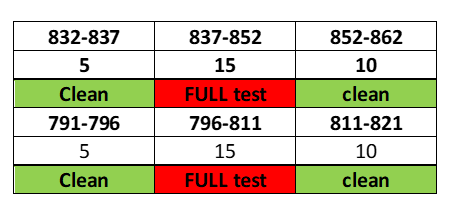 Фиг. 3Предвид факта, че голяма част (20) от европейските държави са предоставили спектъра от този обхват до 2015 г. (с изключение на Румъния, която го е предоставила през 2021 г.), както и поради това, че в осем от държавите търговете са били организирани съвместно за честотни ленти от няколко обхвата спектър, не може да се приложи сравнението, направено по-горе. Независимо от факта, че не може да бъде направено сравнение по отношение на цените на MHz, България сериозно изостава в разпределянето на този спектър и комисията следва да обмисли намаляване на таксата за 800 MHz, аналогично с намаляването на таксата за 700 MHz.Приема се по принципОтносимо е становището на КРС по позицията на „А1 България“ ЕАД в т. 4 от настоящата таблица.В допълнение целта на Споразумението между Военновъздушните  сили (ВВС) и предприятията, предоставящи електронни съобщителни мрежи и/или  услуги е да се проведат тестови изпитания в обхвати 700 МНz и 800 МНz като се провери влиянието на излъчването от базовите станции на предприятията върху наземно базираните военни радионавигационни и радиолокационни системи и обратно.Предвижда се тестовете да се провеждат в обхвати 700 МНz и 800 МНz в рамките на санитарната зона с радиус 5 км.  В тази връзка в зависимост от резултатите (определяне на защитна лента, санитарни зони, в които да има такива ленти  или  други  изисквания) от тестовете за взаимното влияние между военното радиооборудване и мобилните мрежи, ще бъде предвиден механизъм за отстъпка, като се отчете териториалния обхват и периода от време, за който ще се прилага защитна лента, както и отражението върху ефективното ползване на ресурса.    7.„Цетин България“ ЕАДПо отношение на запазването на таксите за използване на радиочестотен спектър от наземни мрежи, позволяващи предоставянето на електронни съобщителни услуги (т. 1 от Анализа): Съгласно чл. 143a, aл. 1 и 2 от ЗЕС, размерите на таксите по чл. 140 и 143 се определят при отчитане на икономическото и технологичното състояние на пазара. Комисията определя размерите на приложимите такси за индивидуалните права за ползване на радиочестотен спектър по начин, който осигурява ефикасно предоставяне и използване на радиочестотния спектър.Както посочихме в становището ни по предходния анализ на КРС по чл. 53, ал. 2 от ЗЕС разполагането и разгръщането на мрежи с много голям капацитет (VHCN) е свързано с използването на много по-широки честотни ленти от предприятията, което ще изисква заплащането на значителни по размер такси при положение, че всички действащи към момента такси не бъдат намалени.Приема се по принципОтносимо е становището на КРС по позицията на „А1 България“ ЕАД в т. 4 от настоящата таблица.КРС подкрепя твърдението, че разполагането и разгръщането на мрежи с голям капацитет (VHCH) е свързано с използването на много по-широки честотни ленти от предприятията. Следва да се има предвид, че тези мрежи работят в обхватите, разпределени за неподвижна радиослужба (мрежите от вида „точка към точка“), а не в обхватите за наземни мрежи, позволяващи предоставянето  на електронни съобщителни услуги.Предложения по отношение на годишните такси за ползване на радиочестотен спектър по чл. 7, ал. 1, т. 3 и чл.2 т. 4.1 от ТарифатаПредложения по отношение на годишните такси за ползване на радиочестотен спектър по чл. 7, ал. 1, т. 3 и чл.2 т. 4.1 от ТарифатаПредложения по отношение на годишните такси за ползване на радиочестотен спектър по чл. 7, ал. 1, т. 3 и чл.2 т. 4.1 от ТарифатаПредложения по отношение на годишните такси за ползване на радиочестотен спектър по чл. 7, ал. 1, т. 3 и чл.2 т. 4.1 от Тарифата8.„А1 България“ EАДПредстои да бъде осъществен процес по усвояването на спектъра в обхват 26 GHz за 5G мрежи, като е изключително важно да потвърдим отново, че са налице варианти за придобиване на блокове от по 400 МНz или 800 МНz. Лентите в обхвата, които текущо се използват за изграждане на мрежи от типа „точка към точка“ ще се използват и за 5G, на база на географско разделяне, без да са налице смущения. С оглед това, считаме, че КРС може да намери разумен подход, при равнопоставеност да осигури ползване на радиорелейни линии в по-високи обхвати, при подходящи ценови условия.На следващо място е важно да отбележим нашето несъгласие и със заключението, че след отчитане на "технологичното развитие на мрежите от вида "точка-към точка" ще бъдат въведени само нови нива на такси за спектъра на регистрационен режим радиочестотни ленти 57-66 GHz, 71-76 GHz, 81-86 GHz, 92-95 GHz. В подкрепа на изводите си, КРС е навела няколко твърдения, които не са подкрепени с никакви конкретни данни, което прави подхода в конкретния случай крайно непрозрачен. Такива твърдения са:че по отношение на спектъра за мрежи от точка към точка" развитието се определя от необходимостта от увеличаване на преносния капацитет, като се увеличават използваните ширина на каналите и се запазва относителния общ брой участъци. Това, според КРС, ще доведе до изчерпване на ресурса и не се очаква развитие на тези мрежи.че данните, които Комисията е изследвала показват, „че таксите в повечето от държавите са функция от честотен обхват, лента, разстояние, какъвто е начинът за определянето им и в България, като при сравнителен анализ, се вижда, че таксите в нашата страна са по-ниски, в повечето случаи.“А1 е на мнение, че подобен подход е неприемлив, още повече, че искания за намаляване на таксите за ресурс за мрежи от типа точка към точка бяха изразени и от трите мобилни оператора, в хода на обсъжданията и срещите при предходното изменение на Тарифата но този въпрос не беше поставен на дневен ред.Именно заради това отново искаме да отбележим, че основно задължение на А1 е да осигури необходимия капацитет на преносната мрежа, за работата на мобилните станции, като по този начин гарантира качествени услуги на клетъчната мрежа на дружеството на територията на страната, като прилага съществуващите най-добри практики и покрива най-високите стандарти действащи на територията на Европейския съюз…търговска тайна... Навлизането на мрежа от пето поколение, води до драстично повишаване на нуждите от преносни капацитети и това трябва да бъде отразено при изменението на действащите разпоредби, включително тарифата за таксите, които трябва да се актуализират съобразно с новите реалности. Така например, за осигуряване капацитета за работа на базова станция с 2G, 3G и 4G технологии са необходими между 200 Mbps и 800Mbps. При използването на радиорелеен пренос, посочените скорости се постигат с използване на 28MHz и 56 MHz ленти в съответния честотен диапазон. Според действащата към момента Тарифа, дължимите такси за единичен линк според разстоянието са следните:Таблица 1Източник: данни на А1С навлизането на новата 5G технология в мобилните комуникации, за нуждите на базова станция с 2G, 3G, 4G и 5G са необходими, като минимум 2,5Gbps капацитет в преносната мрежа. Същите е възможно да бъдат осигурени посредством радиорелейни линии с използване на мулти банд технологии и честотни ленти 112 MHz и 224 MHz в различните честотни диапазони. В този случай дължимите такси според регламентиращите документи биха били:Таблица 2Източник: данни на А1Драстичното нарастване на необходимите капацитети води до големи и неоправдани от всякаква бизнес логика такси, според действащата Тарифа. Това налага и необходимостта да бъдат направени спешни промени, като в противен случай мобилните оператори ще бъдат силно ограничени да развиват 5G мрежите в слабо населените планински и хълмисти райони, покриването на пътища и железопътни линии, където основно намират приложение радиорелейните технологии. Алтернатива е изграждането на оптична свързаност, като към момента това е бавен и скъп процес, но при липса на промяна в тарифата за таксите, неизменно ще се стигне до него, тъй като това ще е актив на предприятието и ще може лесно да се променя капацитета. За да се избегне пълното преминаване към оптични трасета, което ще доведе и до отказ от използване на спектъра за мрежи от типа, точка-точка" е необходимо да се направи промяна в Тарифата, като предлагаме:В чл.2 т. 4.1 от 250 да стане 100.В чл.7 1.3.1 от 4 да стане на 1.5; т.3.2 от 3 да стане на 1 и т.3.3 от 2 да стане на 0.5.Друг вариант е изцяло да сизмени методиката на ценообразуването. Сега действащата тарифа в част радиорелейна връзка е променяна само козметично, като по никакъв начин не са отразени настъпилите през това време технологични промени. Показателен е примерът, че преди 15 години с 16х2 Mbps се осигуряваха с пренос 80 базови станции, днес за същия брой са необходими 200 Gbps. Технологично радиорелейната мрежа може да осигури въпросните капацитети, но действащата разрешителна схема ще принуди операторите да търсят други решения.Приема се частичноПредвид становищата на предприятията по настоящия Анализ на Тарифата може да се посочи следното:С развитието на 4G и навлизането на 5G мрежите нараства пропорционално и необходимостта от изграждане на мрежи от вида „точка към точка“, които да осигурят необходимия преносен капацитет. Както е посочено в Регулаторната политика за управление на радиочестотния спектър за граждански нужди, с нарастващия трафик, генериран от базовите станции, тенденцията през последните години е за засилване на използването на радиорелейни линии (РРЛ) с по-широка честотна лента. Използването на широки ленти води до увеличаване на дължимите от предприятията такси за ползване на радиочестотен спектър, което неминуемо ще се отрази негативно на осигуряването на по-добро качество на преноса и на услугите, предоставяни на потребителите и развитието на 5G в България. Насърчаването на изграждането и развитието на РРЛ има косвена връзка с изпълнението на мярка C7.R2 от Плана за възстановяване и устойчивост.Отчитайки състоянието на пазара и необходимостта от стимулиране развитието на 5G мрежи, насърчаване на инвестициите и иновациите, становищата на предприятията ще бъдат взети предвид при изготвяне на проекта на Тарифата, като размерът на таксите за ползване на честотен ресурс в радиорелейните обхвати ще бъде преразгледан с оглед тяхното намаление. В допълнение считаме, че от гледна точка на ефективното и ефикасното използване на радиочестотния спектър, следва да се запази принципът на пропорционалност, залегнал в основата на таксите за ползване на  честотния ресурс предвид неговата  ограниченост, в това число и неговото преизползване.Настоящите еднократни такси за предоставяне на радиочестотен спектър за мрежите „точка към точка“ са съизмерими с еднократните такси на други видове мрежи (например подвижни мрежи за собствени нужди). Тези такси са определени в съответствие със Закона за електронните съобщения. В тази връзка считаме, че еднократните такси за предоставяне на радиочестотен спектър следва да бъдат запазени.Подкрепяме посоченото от предприятието, че предимствата които оптичните връзки предоставят за backhaul-а в мобилни мрежи са съществени, като  към тях  може да се добави и факта, че използването на оптичните връзки е по-екологично в сравнение с мрежите, използващи радиочестотен спектър.9.„Българска телекомуникационна компания“ ЕАДI. Такси, свързани с ползването на ограничени ресурсиУсвояването на подходящи честотни обхвати е от ключово значение при изготвянето на всяка стратегия за развитие на мрежата. Наред с техническите характеристики на даден обхват определящо за вземане на решение за придобиване на спектър в този обхват е неговата цена. Ето защо е напълно реална ситуация, при която дадено предприятие ще предпочете да развива мрежа без да разчита на навременно придобиванe на спектър в обхвати, критични от гледна точка разгръщането на мрежи от пето поколение.1. Такси за ползване на радиочестотен спектър за изграждането и поддържането на радиорелейни участъци1.1. Обхвати 26 GHz и 28 GHzКато конкретен пример ще посочим обхват 26 GHz. С извършените трансформации на действащи разрешения на "А1 България" ЕАД (А1) и "Йеттел България" ЕАД (Йеттел) на двете дружества се предоставя възможност да продължат да изграждат и поддържат радиорелейни участъци за мрежа от вида "точка-към-точка" при благоприятни условия от гледна точка възможността за самостоятелно изграждано и на нови участъци и размер на заплащаните такси. Занапред двете дружества няма да дължат отделни такси за радиорелейните участъци в обхват 26 GHz, тъй като разрешенията им за наземна мрежа в обхват 26 GHz им дават право да ползват този спектър и за радиорелейни участъци при условията на управляемо споделено ползване и без значение от техния брой.Предложеният подход е част от стратегията на КРС за преодоляване на фрагментацията в обхват 26 GHz да се осигури възможност за ползването на непрекъснати блокове от 400 MHz+400 MHz за развитие на мрежа от пето поколение, но в същото време води до значителен дисбаланс в размера на дължимите такси в ущърб на БТК. Разликите в начина на определяне на таксите за изграждане и поддържане на радиорелейни участъци за мрежа от вида "точка-към-точка" в обхват 26 GHz спрямо други обхвати водят до резултат, при който БТК ще заплати през следващите три години с над 1 млн. лв. повече, ако на дружеството не бъде предоставена възможност да ползва спектър в обхват 26 GHz за радиорелейни участъци по начин, по който правят това А1 и Йеттел. Това е единствената причина, поради която БТК заяви желание да й бъде предоставен спектър в обхват 26 GHz за изграждане и поддържане на радиорелейни участъци при условията на управляемо споделено ползване. В тази връзка следва да се има предвид, че предприятията изграждат за едни и същи нужди съпоставими мрежи от вида „точка-към-точка“ както от географска гледна точка, така и при отчитане на броя радиорелейни участъци. Последните имат сходни разходи за изграждането на такива мрежи, съответно би следвало да заплащат и сходни такси за ползване на радиочестотен спектър в интерес на своите потребители.В рамките на срещите с експерти на КРС и проведената кореспонденция подробно изложихме аргументите си за заявяване на лента от 2х112 Мhz в обхвата, така че и при удовлетворяване на искането на БТК да са налични достатъчно блокове от 400 МНz. Отново в контекста на проведените обсъждания стана ясно в дългосрочен план целта на КРС е не само преодоляване на фрагментацията, но и цялостното освобождаване на обхват 26 GHz за разгръщане на 5G мрежи.В тази връзка и предвид установените конкретни обстоятелства, които поставят под съмнение възможността в средносрочен и съответно дългосрочен план спектърът в обхват 26 GHz да бъде освободен изцяло за развитие на 5G мрежи, считаме за приоритет в Тарифата за таксите, които се събират от КРС по Закона за електронните съобщения (Тарифа за таксите) да бъдат предвидени съответни изменения, така че да се осигури равнопоставеност при заплащането на такси за ползване на спектър за мрежи от вида "точка-към-точка". Нещо повече, на мнение сме че предложеният по-долу подход ще създаде стимул и за други предприятия да развиват мрежите си от вида „точка-към точка“, в обхват 28 GHz.Конкретно предложението ни е в Тарифата за таксите да се допълни възможността за предоставяне на спектър в обхват 28 GHz на блокове, по аналогия с обхват 26 GHz, като се предвиди:възможност за предоставяне на спектър в обхват 28 GHz на блокове от 2х224 МНz, тъй като от гледна точка развитие на 5G мрежите такава лента дава възможност за разгръщане възможностите на технологията в максимална степен.срок да ползване на предоставения спектър от 20 години, така че да се осигури необходимата предвидимост от гледна точка на инвестициите в мрежа.такса за придобиване на ресурса в обхват 28 GHz в размер, който да стимулира интереса към този обхват за развитие на мрежи от вида "точка-към-точка" на блоков принцип, както е принципа в обхват 26 GHz, като се отчете факта, че към момента такава такса не се дължи за радиорелейните участъци в обхвата, чието развитие съгласно условията на действащите разрешения за наземна мрежа в обхват 26 GHz е съсредоточено в блокове от 2х140 MHz (за Йеттел) и 2х170 МНz (за А1).С оглед посоченото по-горе, изразяваме също така готовност за участие в нарочни обсъждания по темата за идентифициране на възможните подходи. В обобщение, считаме за основен приоритет Тарифата за таксите да се допълни като се предвиди възможност за заявяване на блокове от 2х224 MHz в обхват 28 МHz за изграждането и поддържането на радиорелейни участъци за мрежа от вида точка-към-точка" при определяно на по-ниски нива на дължимите такси спрямо текущо прилаганите за ползването на спектър в обхват 26 GHz.Молим, при преценка на КРС, на основание на разпоредбата на чл. 54, ал. 1, т. 5 от Административнопроцесуалния кодекс настоящото производство да бъде спряно до разглеждане по същество на инициираното от БТК производство с писмо с вх. № 10-01-149/03.08 въпроса да бъдат разгледани паралелно. Считаме, че описаното в настоящата точка от становището на предприятието е в пряка зависимост от развитието на административното производство по посоченото писмо, но оставяме на КРС да реши този въпрос по целесъобразност и с оглед необходимостта от прилагане на процесуална икономия.1.2. Други обхватиС изменението на Тарифата за таксите в сила от 01.01 2021 г. отпадна ограничителното условие за заплащането на годишна такса за ползване на спектър на база дължина на участъка, като за целите на калкулациите се прилагаше предефинирана скала с дължини на участъците. Отпадането на това ограничение има своето отражение върху редуцирането на таксите, но от позицията на времето се оказва, че ефектът е по-скоро пренебрежим. Начинът на калкулиране предопределя този ефект, тъй като въвеждането на нови технологии води до необходимост от заявяване на все по-широки честотни ленти, а това прогресивно увеличава разходите за участък.За да илюстрираме ефекта от запазване на текущо прилагания модел за изчисляване на таксите, в таблицата по-долу представяме симулация за начина, по който нарастват оперативните разходи за отделен участък, след решение за увеличаване на капацитета, реализиран посредством удвояване на честотната лента. За целите на калкулациите е направено допускане за дължина на участък в мрежата от 8 км и такса за 1МHz 3 лв. съответстваща за обхвата 10GHz до 35GHz. С ефективното усвояване на повече честотен ресурс към 4G мрежите и разгръщане на 5G технологията тенденцията е за заявяване на все по-широки честотни ленти, което при прилагания до момента начин за калкулиране на таксите води до драстичен ръст на свързаните с това оперативни разходи. С оглед плановете ни за развитие на мрежата, очакванията ни са за двоен ръст на тези разходи за периода до 2025 г. Вариантът за оптимизиране на част от тези разходи е свързан с решение за спиране на радиорелейни участъци и миграцията към оптични връзки, но това ще е причина за забавяне на плановете за разгръщано на 5G мрежата, тъй като за полагането на оптични кабели също е необходимо време, средства, ползване на административни услуги и заплащане на такси към други държавни и общински институции.В тази връзка предложението ни е да се изследват възможностите за промяна в начина на определяно на годишните такси за ползване на спектър за изграждане и поддържане на радиорелейни участъци, така че да се преодолее ефекта на прогресивното нарастване на разходите и намали финансовата тежест върху предприятията. Възможен подход е да се преразгледа единичната цена за МНz или да се предложи прилагането на отстъпки по определени критерии (например в случаите на upgrade на участъци, включително по отношение на еднократните такси).Приема се по принципСъгласно приведените в съответствие разрешения на А1 и Йеттел, предприятията могат да продължат да изграждат и поддържат радиорелейни участъци за мрежа от вида "точка-към-точка" в срок до 25.04.2025 г. След тази дата КРС предвижда да преразгледа необходимостта от продължаване на използването на предоставения на двете предприятия спектър за неподвижни мрежи.Във връзка с предложението за предоставяне на спектър в обхват 28 GHz на блокове, по аналогия с обхват 26 GHz, ще бъдат проучени добрите европейски практики за техническа възможност за такъв тип предоставяне. В зависимост от резултата от това проучване ще бъдат предприети съответните действия по отношение на таксите в обхват 28 GHz.По останалите въпроси е относима позицията на КРС по становището на „А1 България“ ЕАД в т. 8 по-горе.Предложения по отношение на таксите за ползване на радиочестотен спектър след регистрация по чл. 66а от ЗЕСПредложения по отношение на таксите за ползване на радиочестотен спектър след регистрация по чл. 66а от ЗЕСПредложения по отношение на таксите за ползване на радиочестотен спектър след регистрация по чл. 66а от ЗЕСПредложения по отношение на таксите за ползване на радиочестотен спектър след регистрация по чл. 66а от ЗЕСПредложения по отношение на таксите за ползване на радиочестотен спектър след регистрация по чл. 66а от ЗЕС10.„Йеттел България“ ЕАД2. По Раздел II Определяне на такси за използване на радиочестотен спектър след регистрацияВ т.3.1 от Регулаторната политика КРС е посочила, че „с нарастващия трафик, генериран от базовите станции, тенденцията през последните години е за използването на радиорелейни участъци (PPY) с по-широка честотна лента. РРУ с ширина на лентата от 7 MHz и 14 MHz мигрират към ленти от 28 MHz, 56 MHz и 112 MHz. В този връзка в проекта на Правила за използване на радиочестотния спектър за електронни съобщителни мрежи от неподвижно радиослужба след издаване на разрешение Комисията за регулиране на съобщенията определи широчина на лентата от 224 MHz за обхвати 18 GHz, 23 GHz, 28 GHz u 38 GHz, съгласно актуализираните препоръки ЕСС през 2019 година“В допълнение е взето под внимание, че „възможността за изграждане на мрежи от вида „точка към точка“ с широчина на лентите от 250 MHz, 500 MHz u до 1 GH, както u прилагането на технологията ХРIС/ССDР, води до скорости на преноса на данни, сравними с тези на оптичните линии, което е изключително важно за връзката между базови станции от 5-то поколение в силно урбанизирана среда“ .В Анализа КРС правилно е констатирала, „че развитието на мрежите от вида „точка към точка“ се определя от необходимостта от увеличаване на преносния капацитет, като се увеличават  използваните ширини на каналите и се запазва относителния общ брой участък ". Това само  по себе си означава, че броят на PPУ до голяма степен не се увеличава, т.е. мрежата не се  разгръща, а се увеличава нейния капацитет, за да отговори на нуждите на развитие на услугите и най-вече на 5G.Независимо от всичко изложено по-горе от самата комисия, същата е стигнала до извода, че не необходимо преразглеждане или промени на таксите за тези мрежи, независимо, че значителна част от таксите, свързани с ползване на спектър при изграждане на мрежи от неподвижна радиослужба от вида „точка към точка" не са променяни от своето определяне до момента.Поддържаме констатациите на КРС, че мрежите от вида „точка към точка" са с тенденцията за нарастване ползването на по-широки честотни ленти във връзка с необходимостта от осигуряване на висок преносен капацитет, особено свързан с развитие на 5G мрежите, но сме на мнение, че таксите за ползване на ограничен ресурс не би следвало да нарастват пропорционално на увеличаване на капацитета, още повече че с промяна на техническите параметри на ширината на лентата от 224 MHz за обхвати 18 GHz, 23 GHz, 28 GHz и 38 GHz на практика се увеличава таксата за ползване на спектър в тези обхвати.С оглед постигане на Стратегическата цел до 2025 г. за конкурентоспособност в Европа: осигуряване на непрекъснато 5G покритие за всички градски райони и всички основни сухопътни транспортни маршрути, заложена в „Свързана България актуализиран национален план за широколентова инфраструктура за достъп от следващо поколение", както и амбициозните цели, заложени в плана за Възстановяване и устойчивост, а именно създаване на условия за изграждане и развитие на мрежи с много голям капацитет, включително 5G мрежи, е от съществено значение да се извърши анализ на посочените такси в контекста на необходимостта от бързо и икономически обосновано развитие на мрежите. По този начин ще се постигне насърчаване на инвестициите в инфраструктурата, стимулиране на иновациите и осигуряване на условия за въвеждане на ново поколение мобилни мрежи 5G в максимално кратки срокове. С ефективното усвояване на повече честотен ресурс за развитие на 4G мрежите и усиленото разгръщане на 5G технологията тенденцията е за заявяване на все по-широки честотни ленти, което при прилагания до момента принцип за изчисляване на таксите води до значително нарастване на оперативни разходи, свързани с изграждане на свързаност. В този мисъл считаме, че генерален анализ на всички спектри, които се използват на РРУ и начина, по който да се организира заплащането във всяка от честотните ленти, следва да бъдат предмет на подробен анализ от страна на КРС, за да се обезпечи максимално ефективно му използване с оглед развитие на 5G и в контекста на непрекъснато увеличаващия се трафик на данни.Както сме имали възможността да споделим и на провеждани срещи на експертно ниво, оптимизиране на част от тези разходи е свързано с решение за спиране на радиорелейни участъци вместо увеличаване на техния капацитет и миграцията към оптични връзки или директно изграждане на оптика, тъй като е икономически по-ефективно и технологично по-устойчиво решение.Негативните последствия за държавата в дългосрочен план са, че при този сценарий ще се забави разгръщане на 5G мрежата, тъй като за полагането на оптични кабели е необходимо повече време и второ, ще се намали значително ползването на спектър за изграждане на мрежи от точка към точка, съответно приходите за държавния бюджет ще намалеят драстичноПриема се При предложението за конкретните размери на таксите за регистрационния режим ще се вземе предвид насърчаването на инвестициите в инфраструктурата, стимулиране на иновациите и осигуряване на условия за въвеждане на ново поколение мобилни мрежи (5G). Очаква се това да окаже допълнителен положителен ефект, свързан с цифровизацията на икономиката, като се отчитат нарастващите потребности на бизнеса/потребителите от много високи скорости, във връзка с динамичното развитие на технологиите. Работата от разстояние и дистанционното обучение, с оглед пандемията от COVID-19, значително повишиха изискванията към електронните съобщителни услуги. В тази връзка, предприемане от КРС на действия за промени в Тарифата ще допринесе за насочване на финансовите ресурси на предприятията към инвестиции в мрежи с много висок капацитет и подобряване качеството на услугите за потребителите. Проектът за изменението и допълнението на Тарифата, мотивите към него, както и оценката на въздействието ще бъдат поставени на обществено обсъждане11.„Цетин България“ ЕАДПо отношение на определянето на такси за използване на радиочестотен спектър  след регистрация (т. 1 от Анализа):На първо място, в Анализа Комисията не е разгледала ефектът на алтернативните на радиочестотния спектър начини за осигуряване на пренос (backhaul) в електронните съобщителни мрежи на операторите. В тази връзка, реферираме към заключенията, направени в доклада на BEREC относно регулаторното третиране на фиксирания и мобилния backhaul (BoR (21) 129)  при изготвянето на който са взели участие 35 национални регулатора, както 60 телеком оператори от цяла Европа, вкл. две асоциации на оператори Заключенията в доклада относно мобилния backhaul са категорични - разгръщането на 5G мрежи през следващите години ще бъде - съпътствано от значително преминаване от радиовръзки към оптични такива. Оптичните връзки до голяма степен ще се доставят самостоятелно (отчасти чрез използване на достъп до физическа инфраструктура, като канали и стълбове), като ще има обаче и увеличение на търсенето на тъмни влакна (dark fibre) от традиционните и алтернативни доставчици (т. 6.2 от Доклада, стр. 49).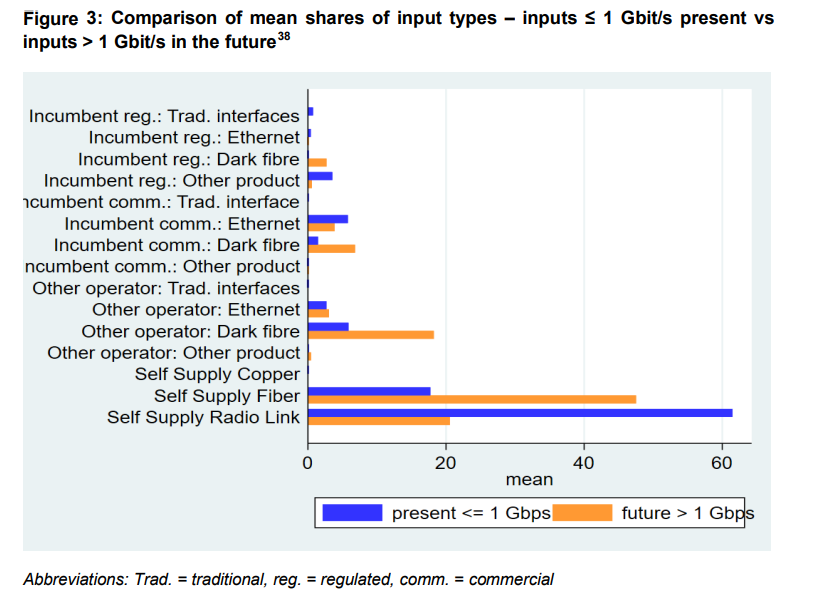 Източник BERECВидно от горепосочените данни на BEREC, предимствата, които оптичните връзки предоставят за backhaul-a в мобилни мрежи, са съществени и следва да бъдат взети предвид в Анализа на КРС. Последното, комбинирано с определянето и прилагането на високи цени на радиочестотния спектър, би могло да доведе до намаляване ползването на радиовръзки за целите на преноса в мобилни мрежи, респ. до намаляване на реалните постъпления от такси за спектър в Комисията. В тази връзка, реферираме към данните на BEREC в горепосочената таблица - последен ред "Self Supply Radio Link"На следващо място, в Анализа следва да бъде отчетено и разширяването на правото на достъп до физическа инфраструктура от телеком операторите, както и облекчаването на изискванията в строителното законодателство които ще настъпят след предстоящото транспониране в националното ни право на новата ревизирана Директива относно мерките за намаляване на разходите за разгръщане на високоскоростни електронни съобщителни мрежи (BCRD) Предстоящите законодателни промени ще благоприятстват именно използването на оптични връзки в мобилните електронни съобщителни мрежи като вече реална алтернатива на радиовръзките.Допълнително следва да бъде взет предвид и фактът, че само националните регулаторни органи в България, Дания, Финландия, Естония, Латвия, Полша, Румъния, Словакия и Швеция не са наложили регулаторни задължения нито на Пазар 2/2020, нито на Пазар 4/2014 г. от приложимата към съответния момент Препоръка на ЕК за съответните пазари на продукти и услуги в сектора на електронните съобщения, подлежащи на ex ante регулиране. Наред с това, само в България, Румъния и Словакия не са наложени никакви алтернативни регулаторни задължения във връзка с продуктите в обхвата на посочените пазари в този смисъл, не са наложени ex ante или симетрични регулаторни задължения, които ефективно да насърчават разгръщането на 5G мрежите у нас.Ето защо считаме, че липсата на намаляване на цените на радиочестотния спектър би могло да доведе до по-широко използване на оптични връзки за backhaul-а в мобилни мрежи, макар и не като регулирана от КРС услуга в продуктовия обхват на Пазар 2/2020, а като наем на тъмно влакно (dark fibre) - на търговска основа или посредством разгръщане на собствени оптични преносни мрежи на операторите, в това число с използване на собствени, наети или грантови ресурси. В тази връзка, реферираме към данните на BEREC в горепосочената таблица - редове "Other operator: Dark fibre", pecn. "Self Supply Fiber".На основание гореизложеното, считаме че Анализът на КРС би бил ефективен само ако бъде съпътстван с конкретни действия на регулатора, насочени към намаляване размера и на таксите за ползване на радиочестотен спектър за осъществяване на електронни съобщения чрез електронни съобщителни мрежи. Именно преразглеждането от Комисията на таксите за използване на радиочестотен спектър би било в съответствие с основната цел, която самата Комисия е посочила в Анализа: създаване на необходимите условия за развитие на свързаността и достъпа до безжични мрежи с голям капацитет, както и насърчаването на ефективно, ефикасно и координирано използване на радиочестотния спектър (стр. 1 от Анализа), както и с целите на самия ЗЕС, а и на Европейския кодекс за електронни съобщения: да се създават необходимите условия за развитие на свързаността и достъпа до мрежи с много голям капацитет (чл. 4, ал. 1, т. 2 от ЗЕС), да се подпомага развитието на вътрешния пазар, като се осигуряват свързаност, широка достъпност и използване на мрежи с много голям капацитет (чл. 4, ал. 1, т. 3. б. от 3ЕС); да се защитават интересите на гражданите, като се осигурява свързаност, достъпност и използване на мрежи с много голям капацитет, както и на електронни съобщителни услуги (чл. 4. an. 1 T. 4,5 a" or 3EC).На последно място, считаме че при определянето размера на таксите за използване на радиочестотния спектър след регистрация КРС следва да отчете особеностите на новия (регистрационен) режим за използване на радиочестотен спектър. Условията, при които радиочестотен спектър ще се ползва по новия режим, също предполагат намаляване размера на таксите спрямо действащите за спектъра, който вече ще подлежи само на регистрация пред Комисията. Регистрацията по новите Правила за използване на радиочестотния спектър след регистрация, приети на основание чл. 6ба, ал. 3 от ЗЕС ще се извършва изцяло по електронен път (чл. 3, ал. 3 и чл. 7 от Правилата) в информационен портал, поддържан от КРС. Последното, само по себе си, предполага в значително по-ниска степен ангажиране на административния капацитет на Комисията. Допълнително, съгласно чл. 8, ал. 1 от Правилата, преди да подаде заявление по чл. 7 ал. 1 и ап. 2 лицето е задължено да провери възможностите за реализация на участъците чрез съпоставка с техническите параметри на описаните в публичния регистър участъци. Заявителят допълнително е необходимо да установи работната честота, техническите и географски характеристики на желаните участъци, така че същите по никакъв начин да не предизвикват смущения във вече регистрираните участъци (ал. 2 на посочената разпоредба).В този смисъл, по новия режим основната част от дейностите по регистрация de facto вече ще се извършват не от КРС, а от самия заявител. Задължение именно на заявителя, а не на служителите на Комисията, е да се направи проверката по чл. 8 от Правилата. Самата Комисия само ще проверява дали заявлението има неточности или непълноти и ще вписва лицето и техническите данни в новия регистър. Последното на практика изключва извършването от Комисията на дейности по координиране и планиране на радиочестотния спектър, който попада в новия режим, респ. за чиято регистрация КРС ще събира новите такси. Горепосочените заключения са направени и от самата комисия в настоящия Анализ. Предвид това, считаме че посочената от КРС основна цел при определяне на конкретните размери на таксите за регистрационния режим да се вземе предвид насърчаването на инвестициите в инфраструктурата, стимулиране на иновациите и осигуряване на условия за въвеждане на ново поколение мобилни мрежи (5G) (стр. 4 от Анализа) може да бъде ефективно постигната само посредством предвиждането на по-ниски такси в Тарифата по чл. 147 от ЗЕС.Допълнително реферираме към аргументите ни изложени в становището на ЦЕТИН,  представено на КРС в процедурата за обществено обсъждане на Проекта на Правила за използване на радиочестотния спектър след регистрация.В заключение, посочваме, че в т. II от Анализа КРС е включила и аргументи, които по същество не се отнасят до радиочестотния спектър след регистрация, а до спектъра, който ще продължи да се ползва въз основа на разрешителен режим (аргументите на КРС относно честотни ленти 55/56 MHz и 110/112 MHz (стр. 4 от Анализа). В Анализа Комисията е посочила, че основен компонент в развитието на 5G е използването на голямо количество спектър, респективно по-широки честотни ленти за поддържане на по-високи скорости, по-големи количества трафик и предоставяне на по-качествени услуги (стр. 2 от Анализа). Поддържаме становището на КРС, че развитието на мрежите от вида точка към точка се определя от необходимостта от увеличаване на преносния капацитет, като се увеличават използваните ширини на каналите и се запазва относителния общ брой участъци. Същевременно, това означава, че в обхвати 18GHz, 23 GHz, 28 GHz и 38 GHz, където са постижими ленти до 220/224 Мнz и е възможно да бъде пренасян трафик на по-дълги разстояния извън урбанизираните територии, таксата за ползване на спектър се увеличава значително. С цел насърчаване на инвестициите в инфраструктурата, стимулиране на иновациите и осигуряване на условия за въвеждане на ново поколение Мобилни мрежи 5G, считаме, че трябва да бъдат намалени таксите и в тези обхвати.Приема се Докладът на BEREC „Регулаторно третиране на фиксирания и мобилния пренос (backhaul)“ цели преглед на възможните правни разпоредби, приложими за мобилен и фиксиран пренос, действащата регулация в различните държави-членки и преглед на използваните видове мрежи и услуги за пренос в Европа. Разгледани са всички възможни регулаторни практики целящи развитието на преноса, сред които няма вариант, свързан с таксите за радиочестотен спектър. Също така, както предприятието правилно е отбелязало в доклада е отразено състоянието на ефективна конкуренция на двата пазара на локален достъп и на линии под наем в България. В тази връзка, докладът не е относим към определяне на правила или такси за радиочестотен спектър.Също така, BEREC е отбелязал, че не всички участвали в проучването оператори са попълнили данни едновременно за настоящото състояние и за бъдещите очаквания. По тази причина BEREC счита, че графиките в таблица 3 (както и други таблици и графики в доклада) се отклоняват в известна степен от действителността. По отношение на предстоящата ревизия на  Директивата относно мерките за намаляване на разходите за разгръщане на високоскоростни електронни съобщителни мрежи (BCRD), КРС няма възможност да я отчете в настоящия момент, т.к. същата още не е публикувана дори във вариант на проект. Въпреки неприложимостта на цитирания доклад за определяне на таксите, използването на оптика, както за предоставяне на услуги към крайни ползватели, така и за осигуряване на свързаност към базовите станции е факт. В тази връзка е важно да се отбележи, че очакваното увеличаване на използването на оптични линии е за средни и големи населени места, в които предприятията могат да използват достъп до физическа инфраструктура, като канали и стълбове за изграждане на собствени линии, така и чужди линии под наем. В слабо населените места и извън населените места ще продължат да се използват радиолинии за осигуряване на свързаността на базовите станции. В тази връзка оптичните линии не могат да се приемат като реална алтернатива на радиолиниите и оценката за административната тежест за изграждането им не би допринесла за определяне на таксите за радиолинии.Във връзка с гореизложеното, КРС счита че мотивите на предприятието не са относими към анализа на тарифата на таксите и всички важни критерии за бъдещото развитие на мрежите са отчетени.По останалите въпроси е относима позицията на КРС по становището на „Йеттел България“ ЕАД в т. 10 по-горе.Предложения по отношение на годишните такси за ползване на номерационни ресурсиПредложения по отношение на годишните такси за ползване на номерационни ресурсиПредложения по отношение на годишните такси за ползване на номерационни ресурсиПредложения по отношение на годишните такси за ползване на номерационни ресурси12.А1 България“ EАДСъществен въпрос, който също следва да бъде обект на обсъждане и анализ е заплащане на такси за ползване на индивидуално определен ограничен ресурс-номера. Както е отразено в проекта на анализ от КРС, то А1 България внесе изготвен сравнителен анализ въз основа на данни от Cullen International S.A. Буди недоумение у нас обаче описаното от Комисията, а именно, че „в анализа не е посочен периода, за който се отнасям посочените данни и липсва сравнение на покупателната способност в държавите от ЕС, чиито данни са цитирани“. Не можем да приемем това за аргумент да не бъде взет предвид анализа, тъй като винаги сме били насреща за експертна дискусия и за изясняване на тези въпроси, но такова искане не е изпращано от КРС. Абсолютно некоректно е да бъде изложено това след повече от 6 месеца от внасянето на сравнителния анализ в комисията и то в хода на обществено обсъждане.Моля да имате предвид, че данните са с актуалност от края на трето тримесечие на миналата година, а в допълнение ще представим сравнението с покупателната способност (PPP) за държавите от ЕС, включени в сравнението, които следва да отбележим, са публични и са на разположение на Комисията и сега.С оглед на гореизложеното считаме, че Налице достатъчно предпоставки за преразглеждане на размера на годишните таксите за мобилни и географски номера, както и за таксите относими към спектъра за мрежи от типа, точка към точка", имайки предвид и, че не е правена съществена промяна в тарифата за тях повече от 10 години.Приема се От направените анализи и предоставената информация от становищата на предприятията е видно, че приходите от пазарния сегмент фиксирана гласова услуга са намалели над 6 пъти за периода 2009 г.-2021 г., както и че е налице трайна тенденция за спад на броя активни абонати на фиксирани услуги. Същата тенденция се наблюдава и при мобилните услуги - спад в броя на абонатите т.е. намаляване на броя използвани уникални SIM  карти. Също така се наблюдава спад и при средния приход от абонат.Годишните такси за номера в България са над средните за ЕС, а приходите от абонат на мобилни услуги в страната са сред най-ниските. Тежестта на таксата към реализираните приходи нарежда България на трето място в ЕС, т.е. таксата за един мобилен номер спрямо средния приход от един потребител е една от най-високите.Посоченото състояние на пазара на мобилни и фиксирани гласови услуги дава основание за преразглеждане на годишните такси за предоставяните номерационни ресурси в посока на тяхното намаляване, като процента на намаление на таксите за мобилни номера следва да бъде по-малък от този на географските.13.„Българска телекомуникационна компания“ ЕАД3. Такси, свързани с ползването на номерационни ресурси По силата на действащата тарифа за таксите наред с годишните такси за ползване на спектър, предприятията заплащат такива и за ползването на номерационни ресурси. Ползването на спектър, както и на номера е присъщо за услугата (фиксирана и мобилна) и би следвало да бъдат обект на анализ по идентични критерии. В Анализа обаче не е включен преглед на таксите за номера, респективно те не попадат в обхвата на оценката за необходимостта от промяна на размера на тези такси. Единственият коментар в тази връзка е свързан с технологичното състояние на пазара на фиксирана гласова услуга.На мнение сме, че аргументите, с които бяха намалени таксите за ползване на спектър са относими и към таксите за номера, което предполага включването им като част от Анализа. Това е от особено значение за случаите, в които намаляването на таксите за спектър не води директно до облекчаване на финансовата тежест и/или стимулиране на инвестиции в услуги, за предоставянето на които се ползват номерата. Последното с най-голяма сила се отнася до таксите за ползване на национално значими номера с 8-цифрена дължина (географски номера) по следните аргументи:• Налице е трайна субституция на фиксираната гласова услуга с мобилна услуга. Приходите от пазарния сегмент фиксирана гласова услуга са се свили почти 5 пъти за 2009 r.-2019 r. • Средният приход от абонат отчита спад от 40% за периода 2009 г.-2019 г. по данни на Mason Analysys • Спадът в броя на фиксираните телефонни постове е над 50% за периода 2009 г.-2019 г. по данни от Годишните доклади на КРС, като в рамките на последните две години 2020-2021 тази тенденция се запазва. Съгласно чл. 143а от ЗЕС размерът на таксите се определя при отчитане на икономическото и технологичното състояние на пазара. Видно от изложените данни тенденциите при предоставянето на фиксираната гласова услуга са необратими и ще се задълбочават. За същия период обаче годишните такси за ползване на географски номера от 0,24 лв. /номер остават непроменени.Ефектът от свиването на пазарния сегмент по предоставяне на фиксирана гласова услуга провокира предприятията, предоставящи такива услуги, да търсят начин за намаляване на финансовата тежест от заплащането на годишни такси за номера, като за целта връщат ненужните им групи номера. И ако до преди 5-6 години този подход можеше да бъде определен като възможност за оптимизиране на разходи, към настоящия момент това се прави с единствената цел да се намали размера на дължимите такси, въпреки затрудненията, които произтичат при администрирането и управлението на тези номера в мрежата на предприятието. Именно по тази причина връщането на номера към момента не би следвало да се възприема като индикация за повишаване на ефективността на ползване на номерата.Съгласно чл. 143, ал. 7 от 3EC размерът на таксата за ползване на номерационни ресурси се определя въз основа на степента на ограниченост на номерационните ресурси, като се отчита икономическата им стойност, определена на базата на критерии, които Комисията предварително определя и публикува на страницата си в интернет. Изложените по-горе данни за състоянието на пазара ясно показват в каква посока се променя икономическата стойност на географските номера.По отношение на оценката за степента на ограниченост – въвеждането на закрито номеронабиране, свиването по абонати на пазара на фиксирана гласова услуга - единственият извод, който може да бъде направен е за липса на проблем с ограничеността на географските номера.С оглед на гореизложеното считаме, че са налице достатъчно предпоставки за преразглеждане на размера на годишните такси за фиксирани номера, както и за тяхното намаляване с 50%, като при всички случаи няма основание те да са в размер, надвишаващ размерът на годишните Такси за ползване на национално значими номера с 9-цифрена дължина (мобилни номера).Приема се частичноПо останалите въпроси е относима позицията на КРС по становището на „А1 България“ ЕАД в т. 12 по-горе.14.„Йеттел България“ ЕАД3. По Раздел IV Запазване на таксите за номерационни ресурсиНа следващо място, Раздел IV от Анализа се посочва, че намаляването на таксите за номерационен ресурс няма да стимулира подобряването на ефективното използване на ресурса и няма да намери отражение в таксите за крайните ползватели. Намаленото търсене на номера следва да се отрази на количеството на ползвания от предприятията ресурс, а не да се търси компенсиране с намаление на таксите, събирани от Регулатора. Комисията счита, че нормативната база дава възможност на предприятията да оптимизират разходите си за първично предоставения им номерационен ресурс, като връщат ненужните им групи номера или предоставят вторично групи номера на други предприятия. Йеттел е на мнение, че посочената констатация не може да се възприеме като обоснован аргумент за липсата на анализ на таксите за ползване на номерационен ресурси. В тази връзка предлагаме да се направи задълбочен анализ, който да обхваща всички такси за ползване на номерационни ресурси и при определянето им да бъде отчетено икономическото и технологичното състояние на пазара съгласно чл. 143а от 3EC.В допълнение, не е взет под внимание обективният факт, че през последните две години се наблюдава тенденция за отпадане на предприятия, както от домейна на фиксирани телефонни номера, така и от този на мобилни. Съгласно действащата нормативна уредба, големи групи от мобилни номера се предоставят служебно на предприятията, което увеличава размера на таксите за немиграционен ресурс. В този смисъл намираме за неприложимо предложението на КРС за оптимизиране на разходите чрез връщане на ненужни групи номера.Предвид направените предложения заявяваме готовност да участваме в експертни работни групи за намиране на оптимален и справедлив подход при определяне на таксите за радиочестотен спектър и номера.Приема се частичноПо останалите въпроси е относима позицията на КРС по становището на „А1 България“ ЕАД в т. 12 по-горе.Предложения по отношение на годишните такси за ползване на такси за спътникови системи и мрежи, свързващи се с тези системиПредложения по отношение на годишните такси за ползване на такси за спътникови системи и мрежи, свързващи се с тези системиПредложения по отношение на годишните такси за ползване на такси за спътникови системи и мрежи, свързващи се с тези системиПредложения по отношение на годишните такси за ползване на такси за спътникови системи и мрежи, свързващи се с тези системи15.„Българска телекомуникационна компания“ ЕАД4. Такси за спътникови системи и мрежи, свързващи се с тези системиПредприетите промени в тарифната политика по отношение на сегмента спътникови системи и мрежи, свързващи с тези системи допринесе за привличането на инвеститори и бизнес контрагенти. Въпреки това използваме възможността да споделим притесненията си от липсата на пропорционалност при определянето на тези такси по изложените по-долу аргументи.Към момента годишната такса за ползване на радиочестотен спектър (чл. 7, ал. 1, т. 1 от тарифата за таксите) е 200 лв. зa 1 MHz за обхватите под 18.4 GHz. Считаме, че има основание тази такса да бъде намалена до 100 лв. по аргументи, свързани най-вече с продължаващото намаляване на цените за наемане на сателитен капацитет от спътниковите оператори.Поради динамичното развитие на спътниковите комуникации, цените за наемане на сателитен капацитет (за MHz) са намалели близо два пъти през последните 4 години, което при отчитане таксите, заплащани по действащата Тарифа за таксите, същите формират все по-голям дял в разходите на операторите (в сравнение с наемането на капацитета), което се отразява на по-трудно реализиране на бизнес взаимоотношения. Тези обстоятелства следва да бъдат отчетени доколкото чл. 143а от ЗЕС посочва, че размерите на таксите по чл. 140 и 143 от ЗЕС се определят при отчитане на икономическото и технологичното състояние на пазара. От друга страна следва да се има предвид спецификата на ползваните в сателитните комуникации честотни назначения. Разпределението на честотите за сателитни услуги е сложен процес, който е под международно сътрудничество и планиране и е под контрола на ITU, а не на националните регулатори. Съответно за да се осигури честотното планиране, са отделени географски региони, в които честотните диапазони са определени от ITU и от собствениците на самите спътници за различни сателитни услуги, като за дадени услуги може да има различни честотни диапазони за различни региони и т.н. Всичко това показва, че формирането на таксите не се припокрива с повечето критерии, посочени в чл. 143а от 3ЕС, а следва логиката на международната координация и формиране на бизнес моделите при предоставяне на услуги през сателитни системи.Считаме, че намаляваното на таксите за ползване на радиочестотен спектър за сателитни комуникации, ще отговори на посочената световна тенденция. Това ще позволи и на опериращите предприятия в България да реализират по-успешни бизнес модели да развият дейността си, което като цяло при по-ниски такси ще донесе и повече приходи към държавата, получени от увеличение на клиенти, партньори, съответно по-голям брой разрешения, наземни станции и/или антенни системи.По отношение предложението на КРС таксите за негеостационарните спътникови системи (NGSO) да съответстват на тези, които се плащат за позиция на геостационарна орбита, считаме, че същото е обосновано. Както посочва и КРС спътниците на негеостационарна орбита имат по-малко покритие в сравнение с тези на геостационарна орбита, което изисква да се изграждат по-голям брой земни станции, всяка от които използва една или повече от една антена. Предвид на това при приемане на изменения в Тарифата за таксите предлагаме при преценка от КРС да бъде направено уточнение че при NGSO независимо от броя антени, разположени на една точка, се таксува честотната лента, която се разпределя между тях, а не на всяка антена.Приема се частично Настоящият анализ обхваща необходимостта от изменение и допълнение на Тарифата по отношение на спътниковите мрежи, произтичащи от ЗИД на ЗЕС.Приемаме предложението  таксите за земните станции, свързващи се с негеостационарни спътникови системи да се таксуват на ползвана честотна лента, а не на всяка антена предвид спецификата на негеостационарните мрежи. Една земна станция, свързваща се със негеостационарни спътникови системи може да е оборудвана с повече от една проследяваща антена, всяка от които излъчва  в една и съща честотна лента в различни периоди от време.Не приемаме предложението за намаление на таксата за ползване на радиочестотен спектър за спътникови мрежи поради следните мотиви:Комисията за регулиране на съобщенията е извършила преглед и сравнителен анализ на таксите за спътниковите мрежи за периода 2019-2020 г., който е отразен в действаща от 01.01.2021 г. Тарифа. С изменението на Тарифата през 2020 г. беше променен начинът на определяне на таксите за спътниковите мрежи. „Диаметърът на антената“ отпадна като критерий за определяне на еднократната такса за издаване на разрешение, с което значително се намалиха дължимите такси. С 50% беше намалена годишната такса за ползване на радиочестотен спектър за спътникови мрежи в обхватите под 18.4 GHz и с повече от 90% в обхватите над  18.4 GHz.В тази връзка считаме, че няма предпоставки за промяна на размера на таксите за спътниковите мрежи след като са изминали едва 2-3 години от тяхното значително намаление.Други предложения Други предложения Други предложения Други предложения 16.„Цетин България“ ЕАДПо отношение на административните такси (т. VII от Анализа): В Анализа КРС е посочила, че не е разгледана административната годишна такса за контрол, като същевременно се реферира към процедурата за обществена консултация на Проекта на Методика за определяне на размера на административната годишна такса за контрол (Решение № 94/24.03.2022 г. на КРС). В тази връзка реферираме към аргументите ни, изложени в становището на ЦЕТИН до Комисията в посочената процедураПриема се по принципПредвид запазването на административната годишна такса за контрол на този етап, КРС ще изрази своята позиция в рамките на процедурата за обществена консултация на Проекта на Методика за определяне на размера на административната годишна такса за контрол